BEFORE YOU DIG!The warmer weather invites us outside for all sorts of fun and projects. Before you start that project that requires some digging, be sure to call 811 to notify Ameren so they can come out and mark underground lines. Buried utilities need to be marked with paint or flags so that you don’t accidentally dig into an underground line.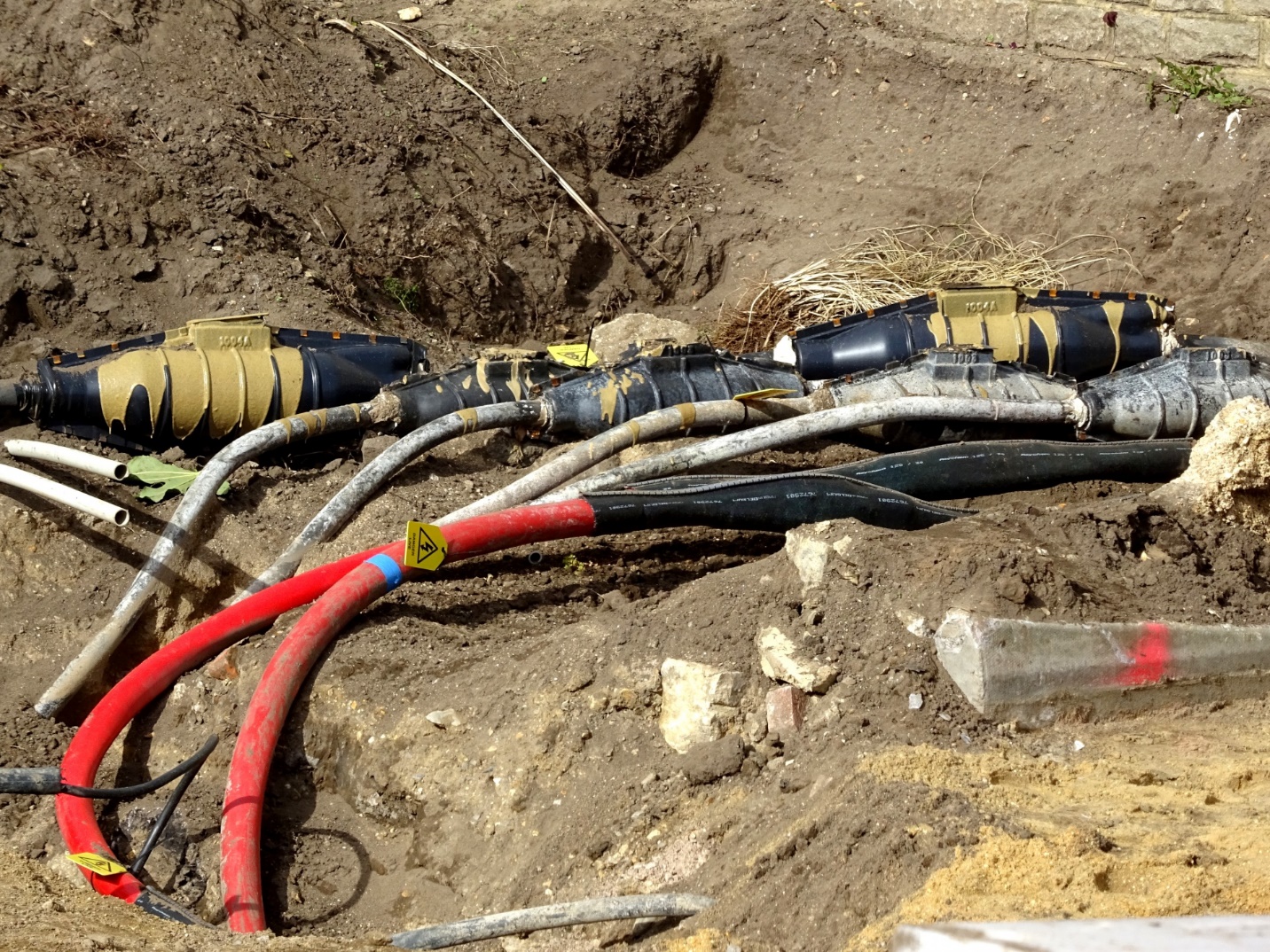 